103年度補救教學測驗照片103年度補救教學測驗照片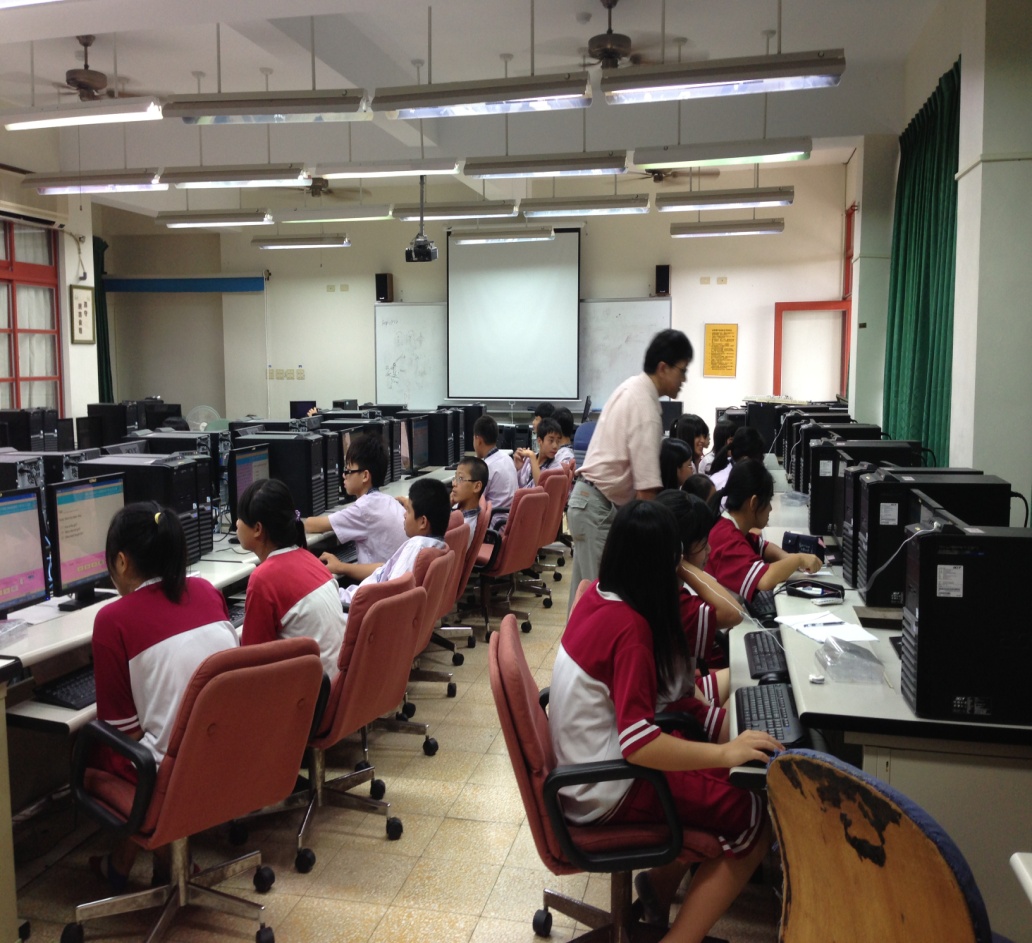 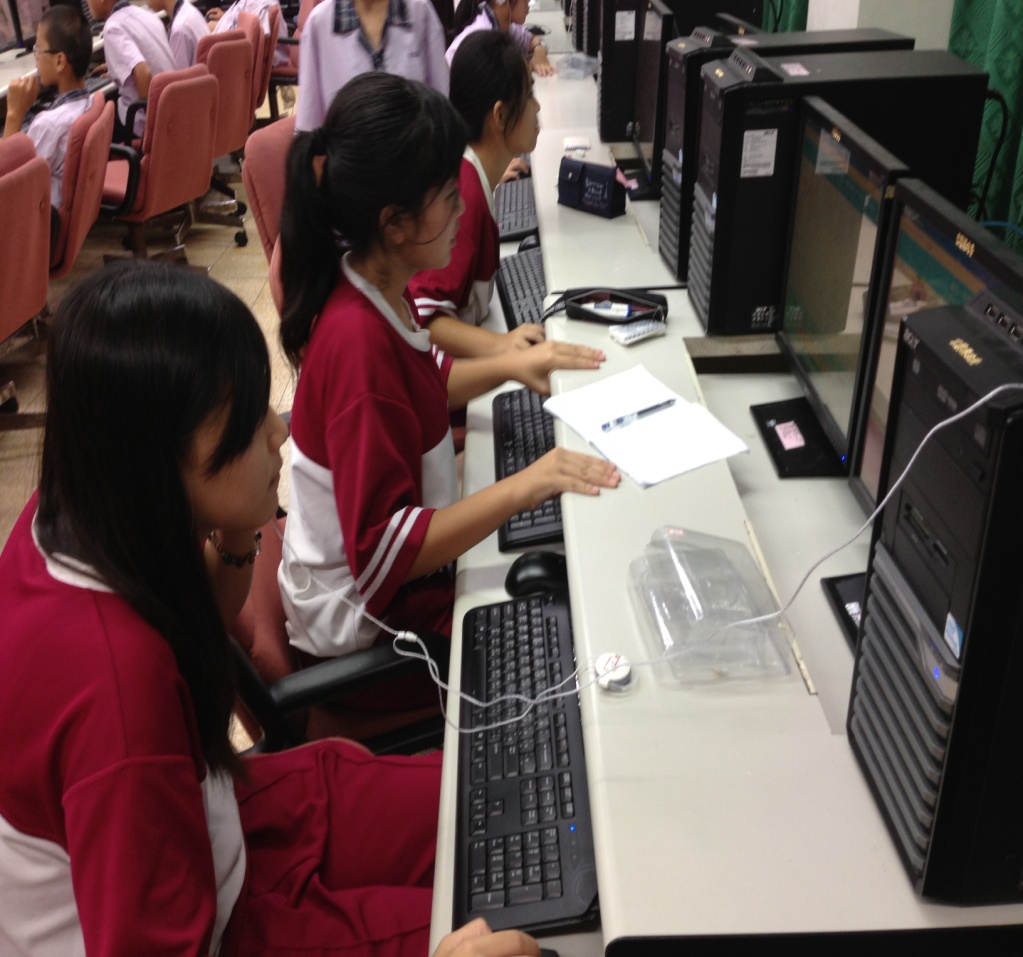 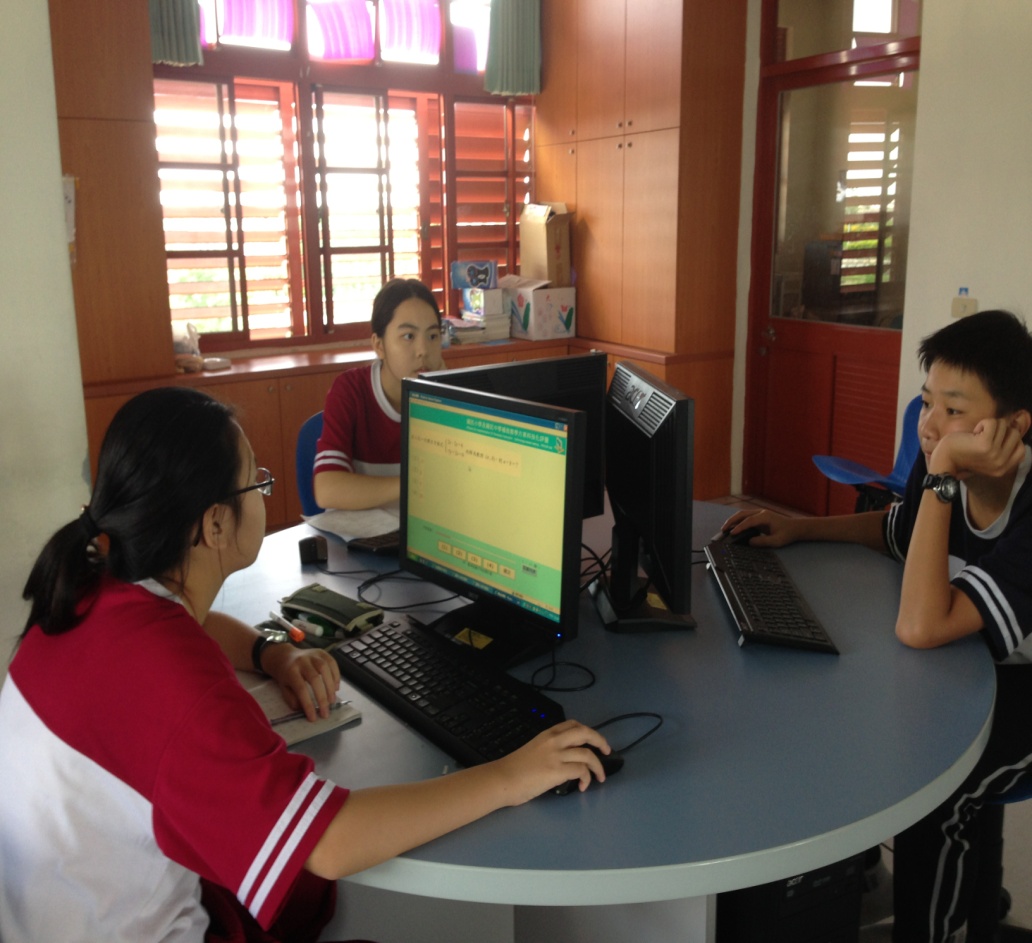 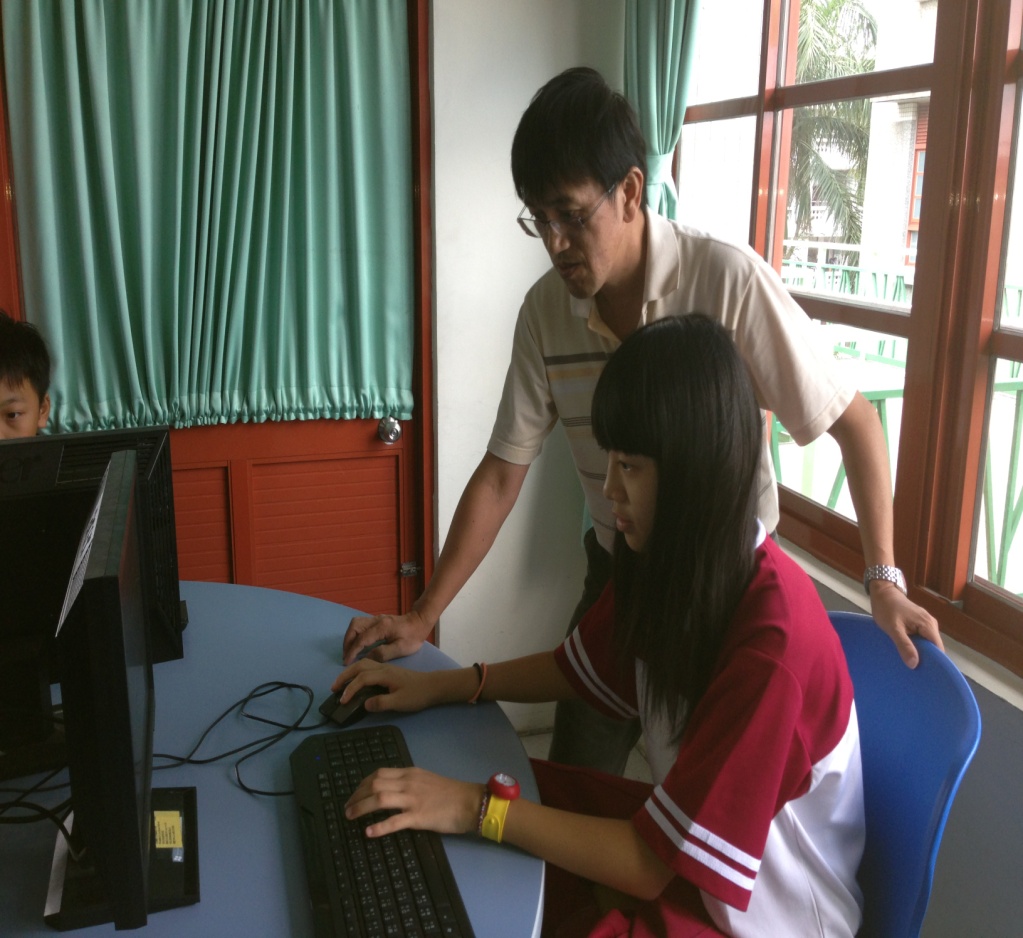 